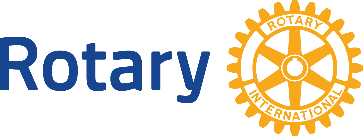 Global Grant Application Supplement for Microcredit ProjectsFor their global grant microcredit projects, Rotary clubs and districts partner with established and reputable microfinance institutions (MFIs). The project needs to be clearly identifiable as a Rotary project. The MFI administers the project under the supervision of, and with the active involvement of, a local club or district in the host country. The grant funds are tracked separately in the MFI’s accounting system, and we recommend that the MFI open a separate bank account for them. It is expected that the MFI and beneficiaries review, agree, and sign a loan agreement outlining the expectations of the microloan. ROTARY SPONSORMICROFINANCE INSTITUTIONInclude information and documents that demonstrate that the MFI is established and experienced. Examples of relevant documents include audited financial statements, annual reports, sample reports, and signed memorandums of understanding (MOUs) between project partners. Confirm that these documents are uploaded in the global grant application:What is the MFI’s current portfolio at risk? (How many total loans does it have, and how many of them are more than 30 days overdue?)What is the MFI’s collection rate (that is, what is the loan amount that was collected divided by the total loan amounts) over the past three years?PROJECT DESIGNDescribe the microcredit model (credit groups, cross-guarantees, individual borrowers, etc.) that will be used in this project.Will the project have a savings component?Yes    No If yes, who will collect the savings and where will the savings be deposited?PROJECT TRAININGThe microcredit projects that The Rotary Foundation funds include training and educational activities for the people who will benefit from the project. Complete the Training Plan for Global Grants to provide detailed information about the training that is planned, and upload it in your global grant application. The training must management of fund capital and saving and other topics that are relevant according to the results of the community assessment. For example, it might cover marketing, customer service, or other needed skills. PROJECT OUTCOMESAll applications for global grants for microcredit projects must include baseline data from the time of application, and final reports must include data from the end of the project (endline data), including the number of people who have benefited, types of business supported, average income of people who benefit from the project, and number of jobs created.Please explain the exit plan. That is, how will the project ensure that the borrowers will get access to other lending institutions or end their dependence on the microloan system.MICROCREDIT MODELThe Rotary Foundation does not fund loan guarantee systems. (That is, Foundation funds may not be used as collateral for loans that the MFI makes from other funds.)  The annual interest rate that borrowers are charged must be the lessor of the following: (a) 10 points less than the national average in the host country or (b) an annual interest rate of 36%. The Foundation considers a microcredit grant project completed when the total amount of budgeted loan capital has been lent and repaid at least twice over at least 18 months (ideally, a loan cycle is 12 months) and all other project activities have been completed.PROJECTED MICROCREDIT CASH FLOWInterest and fees generated by microcredit fund capital from The Rotary Foundation may be used for administrative expenses that directly support the project. They must not be used to pay for the MFI’s administrative and operations expenses outside of the grant project. We recommend that no more than 80% of the interest and fees collected be used for administrative expenses and that the remaining amount be added to the loan pool. MICROCREDIT CONTINUITYWhen the Foundation closes the grant, if the MFI is no longer using the funds for microloans in the community, it must return the loan capital and any unused interest to The Rotary Foundation. Otherwise, the loan capital remains with the MFI for continued lending purposes. The Foundation reserves the right to demand the return of grant funds if the grant is terminated prematurely, or a stewardship issue or other significant concern warrants such action.Has the MFI managing the loan capital agreed to continue to use the funds as microloan capital after the grant is closed?Yes  	 No 	Have the host and international sponsors agreed to leave the loan capital with the MFI?Yes  	 No 	Grant NumberProject CountryProject CountryHost Sponsor DistrictHost Sponsor DistrictHost Sponsor ClubHost Sponsor ClubHost Sponsor ClubInternational Sponsor DistrictInternational Sponsor DistrictInternational Sponsor DistrictInternational Sponsor ClubInternational Sponsor ClubInternational Sponsor ClubNameWebsite MFI’s audited financial statementYes    No MFI annual reportYes    No Sample MFI reportYes    No Signed MOU between MFI and project partnersYes    No Prevailing interest rates in the areaAverageMFIs%Banks%Project informationProject informationInterest rate to be charged%Average expected loan amount per borrowerAverage expected term of loansExpected payment frequency (weekly, monthly, etc.) First loan cycleNumberAmountGrant funds to be budget as loan capitalGrant funds to be budget as loan capitalLoans to be disbursedLoans to be collectedInterest (and any fees) to be collectedInterest (and any fees) to be collectedAdministrative expenses to be paid from interest and feesAdministrative expenses to be paid from interest and feesNet loan capital expected after all first-cycle loans have been repaidNet loan capital expected after all first-cycle loans have been repaidSecond loan cycleSecond loan cycleSecond loan cycleLoans to be disbursedLoans to be collectedInterest (and any fees) to be collectedInterest (and any fees) to be collectedAdministrative expenses to be paid from interest and feesAdministrative expenses to be paid from interest and feesNet loan capital expected at the end of the second cycleNet loan capital expected at the end of the second cycle